Личная карта спортсмена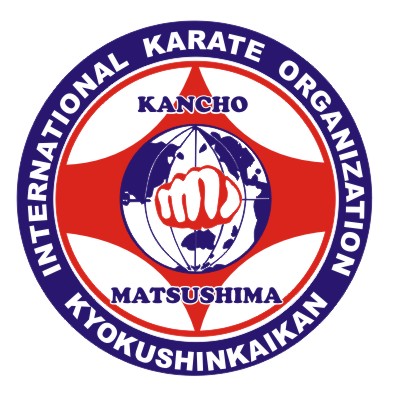 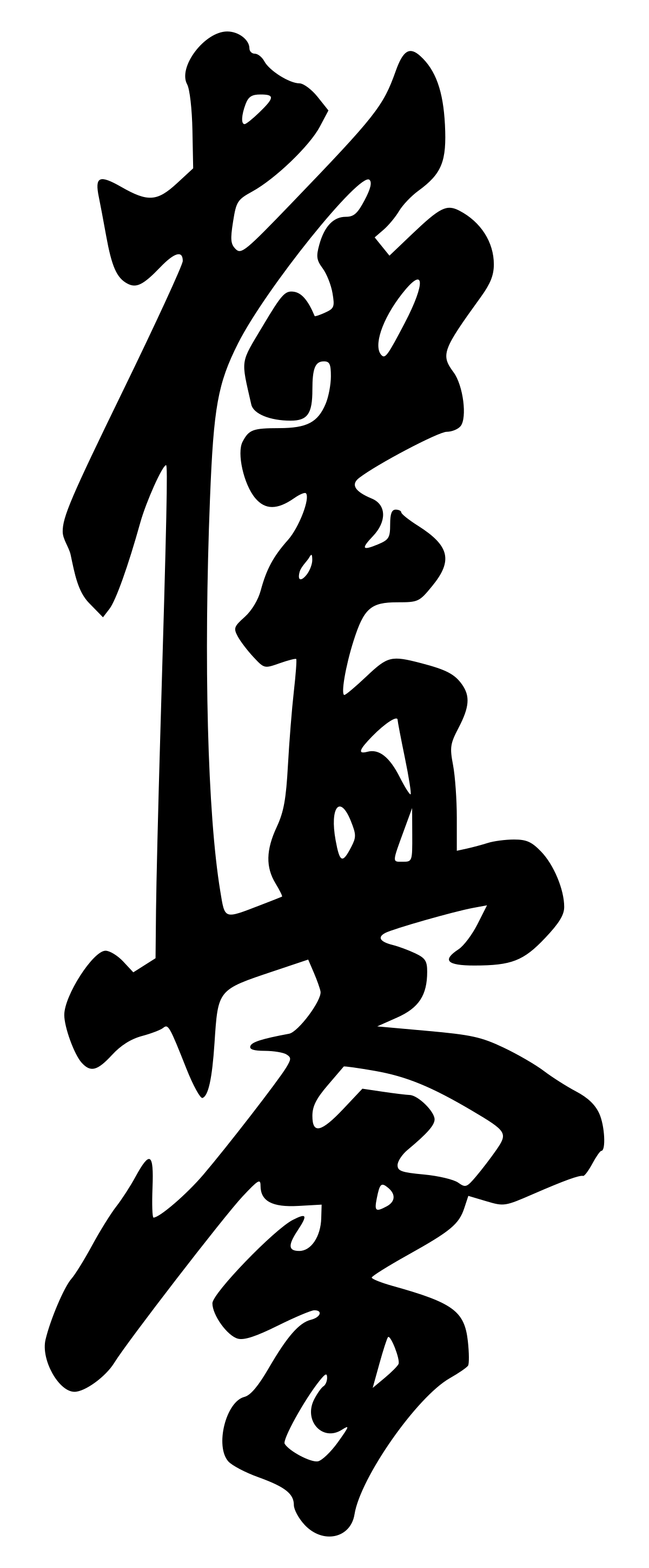 Свидетельство о рождении                                     дата выдачи
или паспорт                               кем выдан Страховой полис                                               страховая компания ИНН 	                              дата выдачиПриложения: Копия Полиса ОМС, Свидетельства о Рождении или Паспорта, Страховки от несчастного случая; Медицинская справка Форма № 086/у, Копия паспорта одного из родителей.Родители/опекуныМатьОтецФамилияИмяОтчествоОбразованиеМесто работыДолжностьТел. домашнийТел. рабочийТел. мобильныйIII разрядII разрядI разрядКМСдата№ приказа11кю10 кю9 кю8 кю7 кю6 кю5 кю4 кю3 кю2 кю1 кюдата№ сертификата